2022年彰化縣社會工作師公會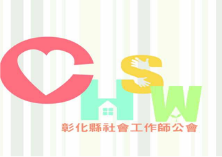         【理解的力量~創傷知情】工作坊緣起創傷議題日漸被重視，為減少創傷所帶來負向循環，成為創傷知情者是重要的第一步，助人專業必須了解並重新解讀兒少經驗的創傷及對其帶來的影響，避免以病理化、醫療化來標籤對待兒少的表徵行為，理解並同理兒少童年負向經驗，重新框架(reframing) 兒少表徵行為，營照安全且支持的療癒環境(黃志中，2020)，期待透過本次課程，學習用新的視框認識創傷、運用創傷知情實作技巧學習穩定助人者或服務對象身心，並藉由初、進階課程設計，結合講師專業服務經驗，以新的角度來提升對實務工作的認識， 並學習如何靠近、接觸與療癒創傷，讓創傷知情從自己開始。二、目的    (一)建立專業人員關於創傷知情相關知識。     (二)了解創傷壓力對兒少與周遭生活系統帶來的影響。     (三)學習協助兒少穩定身心的實作方法，增進其專業知能及技巧，提升專業效能。三、主辦單位：彰化縣社工師公會四、參加對象：彰化縣社會工作實務工作者50人；本會會員優先錄取五、研習時間：111年9月24（六），9:00~16:00，共6小時 六、研習地點：彰化縣溪湖鎮德華街17號3樓(彰化縣兒少福利服務中心)七、師資介紹：鍾佩怡助理教授               私立輔仁大學社會工作學系              經歷：桃園縣政府家庭暴力暨性侵害防治中心社工督導              專長：性侵害與性別暴力、司法社會工作、創傷知情實務、家庭社會工作、社工人                    身安全與社工督導等八、課程內容：創傷知情課程表九、報名期限與方式：   （一）以網路報名為主，即日起至 111 年 9 月 18日，額滿截止，報名網址:https://www.beclass.com/rid=2648b3b62e691111eda0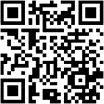 (二）本研習核予本會開立之一般研習證明，社工師繼續教育積分申請中，如有其他問題，請電洽謝社工，電話：0905189678十、注意事項：(一)因應新型冠狀病毒肺炎（COVID-19）疫情，將配合中央流行疫情指揮中心之公告執行，視    狀況延期辦理。(二)課程當天入口處設有專責人員測量體溫及手部酒精消毒，並請與會人員自行配戴口罩。(三) 為響應環保，請自備環保杯及餐具。十一、學員準備事項:   (一)對此課程的期待。   (二)實務工作中遇到的困難。日期時間課程主題9/24(六)08:30-09:00學員報到9/24(六)9:00-12:10從理解創傷開始-何謂創傷知情創傷知情實務取向之概念與應用9/24(六)12:00-13:00午餐9/24(六)13:00-16:10創傷知情實務應用分組討論演練活動9/24(六)16:10~賦歸